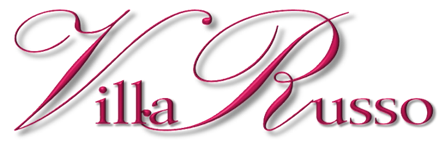                   Traditional Buffet (4 Hour Affair)Champagne March Our Staff’s Special Presentation of the toast.Salad Choice of one for your guests PastaChoice of one for your guestsBuffet Table Eight ItemsIncludes:Unlimited carafes of red and white wine, draft beer and sodaClassic Caesar Salad Crispy romaine lettuce tossed in Villa Russo’s classic Caesar dressing topped with croutonsTricolor SaladA mix of mescaline, arugula, and radicchio served with a balsamic vinaigrette dressingItalian Mix Fresh lettuce, vine ripened tomatoes, cucumber, and olives tossed in a vinegar and olive oil dressing Ziti MarinaraTomato sauce seasoned with fresh Italian SpicesRigatoni Filetto Di PomodoroTomato with sautéed prosciutto and onionsRotelle MachiateTomato sauce with olive oil and garlic Penne Alla VodkaTomato sauce seasoned with prosciutto, heavy cream and a dash of Vodka Linguini with Garlic     and OilAl dente pasta topped with olives, garlic and walnuts.      MusselsCultivated mussels steamed with garlic in a marinara sauceItalian Mixed SaladMixed greens with plum tomatoes and cucumber seasoned with balsamic vinaigrette Spare RibsRoasted pork ribs glazed in a duck sauce Chicken ScarparielloOven roasted  chicken with Italian seasoningsRoasted Center Cut Pork Loin Served with granny smith apples served with a bed of  riceStuffed Artichoke Oreganata Seasoned artichokestopped with bread crumbs Eggplant RollatiniEggplant lightly breaded and fried. Stuffed with ricotta cheese and  topped with  marinara sauce and romano cheese